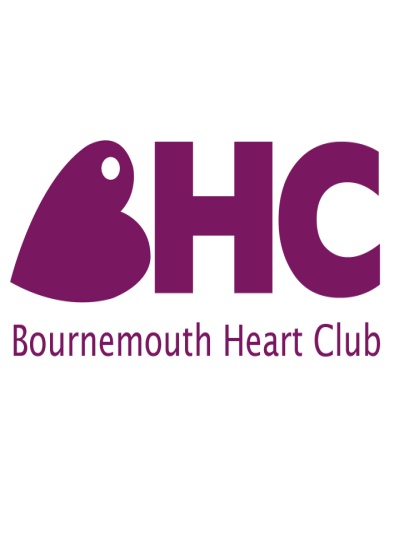 Bournemouth Heart ClubGENERAL DATA PROTECTION REGULATION (GDPR)WEBSITE COOKIESPatron: Graeme SounessRegistered Charity Number 1006725May 2018Cookie NameLife SpanPurposesvSessionPermanentCreates activities and BIhsSessionSecurityincap_ses_${Proxy-ID}_${Site-ID}SessionSecurityincap_visid__${Proxy-ID}_${Site-ID}SessionSecuritynlbi_{ID}Persistent cookieSecurityXSRF-TOKENPersistent cookieSecuritysmSessionTwo weeksIdentify logged in site members